I. Học sinh tập chép: (6 điểm)Anh hùng biển cả       Cá heo sống dưới nước nhưng không đẻ trứng như cá. Nó sinh con và nuôi con bằng sữa. Cá heo là tay bơi giỏi nhất của biển. Nó có thể bơi nhanh vun vút như tên bắn.II. Bài tập : (4 điểm)1. a) Điền vào chỗ chấm s hay x ?(0,5điểm)    Chú chim được ......inh ra trong chiếc tổ ......inh xắn.    b) Điền vào chỗ chấm l hay n ?(0,5điểm)    Những ngọn ……ến lung ……inh.2. Sắp xếp các từ sau và viết thành câu có nghĩa: (1điểm)đi/ Mẹ/ mua/ nhiều/ hoa/ chợ/ và/ quả.3. Nối đúng: (1điểm)4. Em hãy viết 1 câu phù hợp với bức tranh sau : (1điểm)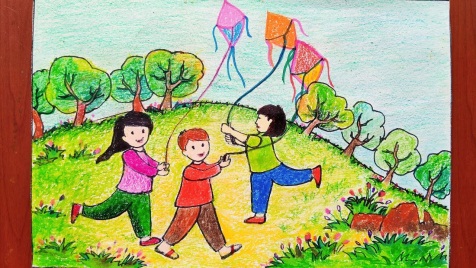 I. Đọc thành tiếng. (6 điểm) GV cho HS  bốc thăm và đọc theo phiếu. Mỗi em đọc khoảng 2 đến 3 phút.II. Đọc thầm bài văn và làm bài tập. (4 điểm)  (Thời gian làm bài: 15 phút) Cây gạo      Mùa xuân, cây gạo gọi đến bao nhiêu là chim. Từ xa nhìn lại, cây gạo sừng sững như một tháp đèn khổng lồ. Hàng ngàn bông hoa là hàng ngàn ngọn lửa hồng tươi. Hàng ngàn búp nõn là hàng ngàn ánh nến trong xanh.      Tất cả đều lóng lánh, lung linh trong nắng. Chào mào, sáo sậu, sáo đen… đàn đàn lũ lũ bay đi bay về, lượn lên lượn xuống. Chúng gọi nhau, trò chuyện, trêu ghẹo và tranh cãi nhau, ồn mà vui không thể tưởng được. Ngày hội mùa xuân đấy!Khoanh tròn vào chữ cái trước câu trả lời đúng hoặc làm bài tập:Câu 1: (0,5 điểm) Đoạn văn trên có mấy câu?A. 10 câu                  B. 9 câu                 C. 8 câu                      D. 7 câuCâu 2: (0,5 điểm) Bài đọc nói đến loài cây nào?A. Cây bàng           B. Cây gạo          C. Cây sấu               D. Cây bằng lăngCâu 3: (0,5 điểm) Bài đọc nói về cây gạo mùa nào?A. Mùa xuân          B. Mùa hè                 C. Mùa thu              D. Mùa đôngCâu 4: (0,5 điểm) Bài đọc không nhắc đến loài chim nào sau đây?A. Chào mào             B. Sáo sậu              C. Sáo đen               D. Chích bôngCâu 5: (0,5 điểm) Nhìn từ xa, cây gạo như thế nào?A. Sừng sững như một tháp đèn khổng lồ.     B. Lừng lững như một tháp đèn khổng lồ.C. Hờ hững như một tháp đèn khổng lồ.      D. Thẳng đứng như một tháp đèn khổng lồ.Câu 6: (0,5 điểm) Bài đọc đã tả hàng ngàn búp nõn là cái gì?A. Là hàng ngàn ngọn lửa hồng tươi.              B. Là hàng ngàn ánh nến trong xanh.                 C. Là hàng ngàn chiếc ô tô xanh mát.             D. Là hàng ngàn bông hoa khoe sắc.Câu 7: (1 điểm) Em hãy viết 1 câu nói về mùa xuân.HƯỚNG DẪN CHẤM KTĐK CUỐI  HKIINăm học:  2022-2023MÔN TIẾNG VIỆT - LỚP 1A. Phần kiểm tra đọc  (10 điểm)I. Đọc thành tiếng (6 điểm): mỗi em đọc theo phiếu  trong thời gian 1 phút.– Thao tác đọc đúng: tư thế, cách đặt sách vở, cách đưa mắt đọc– Phát âm rõ các âm vần khó, cần phân biệt: 1 điểm– Đọc trơn, đúng tiếng, từ, cụm từ, câu (không đọc sai quá 10 tiếng): 1 điểm– Âm lượng đọc vừa đủ nghe: 1 điểm – Tốc độ đọc đạt yêu cầu (tối thiểu 30 tiếng/1 phút): 1 điểm– Ngắt nghỉ hơi đúng ở các dấu câu, các cụm từ: 1 điểm– Trả lời đúng câu hỏi về nội dung đoạn đọc: 1 điểm II. Đọc thầm và làm bài tập:B. Phần kiểm tra viết: (10 điểm) I. Viết chính tả: 6 điểm– Tốc độ đạt yêu cầu: 1.5 điểm– Viết đúng kiểu chữ, cỡ chữ: 1.5 điểm– Viết đúng chính tả (không mắc quá 5 lỗi): 2 điểm– Trình bày đúng quy định; viết sạch, đẹp: 1 điểmII. Bài tập: 4 điểm1.(1 điểm) Mỗi chỗ trống  điền đúng được 0,25 điểm2.(1 điểm) Sắp xếp câu đúng được 1điểm(Nếu đầu câu không viết hoa hoặc cuối câu không có dấu chấm thì trừ 0,25 điểm)3. (1 điểm) Nối đúng mỗi câu được 0,25 điểm 4. (1 điểm) Viết đúng câu được 1 điểm(Nếu đầu câu không viết hoa hoặc cuối câu không có dấu chấm thì trừ 0,25 điểm)PHÒNG GD & ĐT QUẬN LONG BIÊNTRƯỜNG TIỂU HỌC GIA THƯỢNGHọ và tên HS: ………………………….Lớp : 1A…Thứ         ngày      tháng      năm 2023ÔN TẬP  KIỂM TRA ĐỊNH KÌ HKIINăm học 2022 - 2023Môn Tiếng Việt - Lớp 1 (Bài kiểm tra Viết)PHÒNG GD & ĐT QUẬN LONG BIÊNTRƯỜNG TIỂU HỌC GIA THƯỢNGHọ và tên HS: ………………………….Lớp : 1A…Thứ         ngày      tháng      năm 2023ÔN TẬP  KIỂM TRA ĐỊNH KÌ HKIINăm học 2022 - 2023Môn Tiếng Việt - Lớp 1  (Bài kiểm tra Đọc)Câu 1: (0,5 điểm) C. 8 câuCâu 2: (0,5 điểm) B. Cây gạoCâu 3: (0,5 điểm) A. Mùa xuânCâu 4: (0,5 điểm) D. Chích bôngCâu 5: (0,5 điểm) A. Sừng sững như một tháp đèn khổng lồ. Câu 6: (0,5 điểm) B. Là hàng ngàn ánh nến trong xanh . Câu 7: (1 điểm) - Mùa xuân, cây cối đâm chồi nảy lộc.                         -             Hoặc      - Mùa xuân, cây gạo gọi đến bao nhiêu là chim.(Nếu đầu câu không viết hoa hoặc cuối câu không có dấu chấm thì trừ 0,25 điểm)